Υψηλή Ευρωπαϊκή Διάκριση για το Τμήμα Φυσικοθεραπείας και το ΤΕΙ ΑθήναςΤο Δεύτερο Βραβείο (Silver Congress Award) απέσπασε μελέτη Ελλήνων Ερευνητών που υπεβλήθη στο 18ο Πανευρωπαϊκό Ιατρικό Συνέδριο της EFORT (European Federation of National Associations of Orthopaedics and Traumatology), το οποίο διεξήχθη πρόσφατα στη Βιέννη (31 Μαίου – 2 Ιουνίου). Η διεπιστημονική κλινική μελέτη των Δρ.Στάση Σοφίας (Συνεργάτιδα του Τμήματος Φυσικοθεραπείας, ΤΕΙ-Αθήνας), Δρ.Παπαθανασίου Γεώργιου (Καθηγητή Φυσικοθεραπείας, ΤΕΙ-Αθήνας), Δρ.Παπαϊωάννου Νικόλαου (Αναπληρωτή Καθηγητή του Εργαστηρίου Έρευνας Παθήσεων του Μυοσκελετικού Συστήματος, ΕΚΠΑ) και Δρ.Χρονόπουλου Ευστάθιου (Αναπληρωτή Καθηγητή Ορθοπαιδικής, ΕΚΠΑ) με τίτλο «The Purpose of use of a targeting exercise program to minimize the postoperative strength deficit of abductors muscles after hip fracture» έλαβε την υψηλότατη αυτή διάκριση μεταξύ των καλύτερων, ανάμεσα από περίπου τρεις χιλιάδες υποβληθείσες ανακοινώσεις ερευνητικών εργασιών (free papers). Η EFORT είναι η μη κερδοσκοπική Ομοσπονδία που συνδέει τις Εθνικές Εταιρείες Ορθοπαιδικής και Τραυματολογίας της Ευρώπης, ιδρύθηκε το 1991 στο Marentino της Ιταλίας και συμμετέχουν σε αυτήν 41 Εθνικές Εταιρείες Ορθοπαιδικής και Τραυματολογίας από 39 Ευρωπαϊκές χώρες-μέλη, καθώς και 13 συνεργαζόμενα Επιστημονικά Μέλη. Είναι η πρώτη φορά που η EFORT απονέμει βραβείο υψηλότατης διάκρισης σε Έλληνες ερευνητές, από το 2008 που πραγματοποιείται διαγωνισμός μεταξύ των υποβαλλομένων ερευνητικών ανακοινώσεων.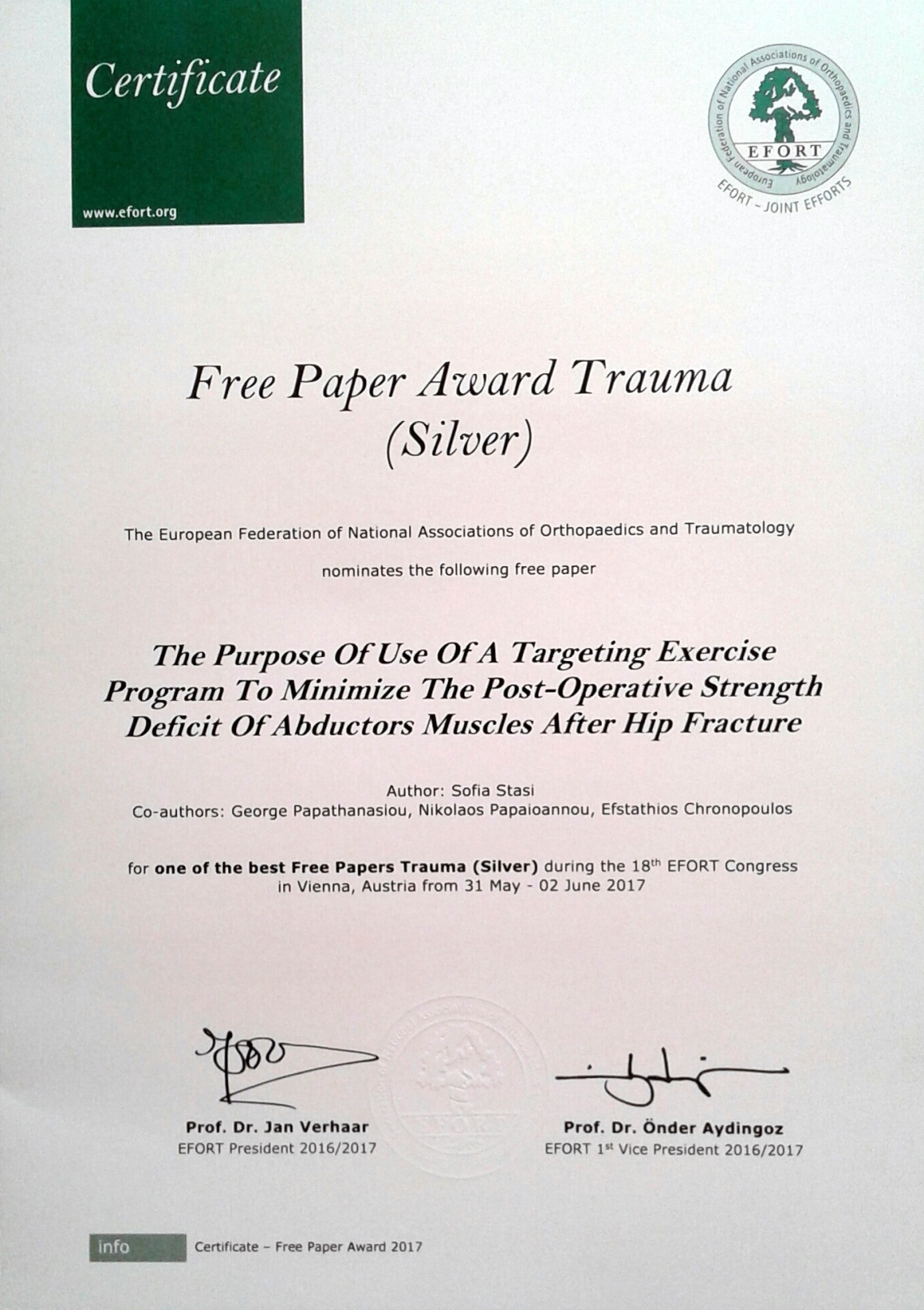 